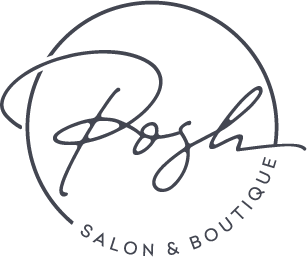 Bridal Pricing and Contract ____________________________________________________________________________A wonderful wedding is in all the details. Each moment creates a memory. Posh promises to provides relaxation and beauty to your special day. Our caring and professional bridal team is committed to providing services to create your cherished memories and make your dream become a reality. Thank you for choosing Posh Salon and Congratulations! On the wedding day, the hair will be done following a schedule, set up prior to your big day by our Bridal Coordinator. Every person getting their hair done in an up-do, half-up style or curls must have their hair already blown dry. The stylist will not allow time for this unless a blow dry style has been reserved. If such a case arises, the stylist will charge accordingly to blow dry (if time permits) or the service will be forfeited and the charge will still apply. The bride must confirm and commit to the number of services as stated in this contract. Charges will include all people stated. The reserved services MUST be paid in full 72 hours prior to the wedding. Any additional costs will be charged to the card on file. Our bridal team will need a designated space to set up when on location. The bride is responsible for clearing an area before the stylist(s) arrive.To better help you prepare, we recommend that you wash your hair the day prior to your special occasion appointment. Limit the use of styling products, and wear a button- down top during your service. Posh Salon & Boutique309 Main StreetGrand Junction, CO 81501970.644.5858BRIDAL PACKAGES...(Mimosa Bar included for groups of four or more when reserving the salon)Bridal airbrush makeup consultation (1 hour) (strip lashes not included)Bridal hair consultation (1.5 hours)Wedding day airbrush makeup application (1 hour) (strip lashes not included)Wedding day bridal hair style (1 hour)Simply Perfect Package $350.00 (save $50!) (Add $30 for strip lashes)Bridal airbrush makeup consultation (1 hour) (strip lashes not included)Bridal hair consultation (1.5 hours)Wedding day airbrush makeup application (1 hour) (strip lashes not included)Wedding day bridal hair style (1 hour)Custom Airbrush Tan (24-48 hours prior to the wedding)Sculpted full set of gel nail enhancements w/nail art (1.5 hours)Deluxe Gel Pedicure (1 hour 15 min)Posh Blush Package $520.00 (save $67!) (Add $30 for strip lashes) Airbrush Tanning Package(Bride tans free if 6 or more people reserve a tan)$39 per tan (save $74 when you book 6 tans) Our master certified tan specialists will help you pick your perfect tan, we offer 4 different color solutions for all skins types to achieve flawless results. We recommend reserving your tan services 24-48 hours prior to the wedding. Airbrush tans last 7-10 days. BRIDAL SERVICES A LA CARTE...Bridal Airbrush Makeup Consultation $75.00 (false lash application +$15.00)Bridal Day of Airbrush Makeup $75.00 (false lash application +$15.00)Bridal hair consultation $125Bridal hair day of updo or style $125Bridesmaid/attendant hair updo or style $87 (*an additional length and thickness charge of $15 will be added for those needing additional time)Flower girl hair updo or style (10 and under) $35.00Luxury Blowout $67 (+15 for curls) Classic Full Set Lashes – starting at $149Volume Full Set Lashes – starting at $199Custom Airbrush Tan $44(Please refer to our service menu for all other services) FEE AND PAYMENT DETAILS....A deposit of 50% of the reserved services amount is due with a signed contract to book and hold your wedding day. This is non-refundable less than 30 days prior to the appointment. A credit card is required to reserve appointments; all major credit cards are accepted.No shows will be charged in full.An updo/style trial run is required for the bride. This needs to be booked at least 30 days prior to the wedding day. Based on availability, the actual trial run appointment can be up to 1 week before the wedding. Exceptions made for out of town brides. The bride agrees to pay in full for all remaining services provided. The total amount due is based on the wedding day services requested. The total fee is due regardless of internal arrangements between the bride and others receiving services. The payment can be cash or card. Sorry no checks. Final payment is due 72 hours before the reserved date. Failure to pay in full 72 hours prior to the wedding will occur a $50 convenience fee and the total will be charged to the card on file. Sunday Wedding: Add $100.00Holiday Wedding: Add $200.00Gratuities are NOT included in the invoice. 20% gratuity is traditionally given for any service. TRAVEL FEES...Functions located more than 20 miles from Posh Salon will be charged for mileage. $0.80 per mile charged for travel.Fixed Fees. There is a $100.00 location fee for EACH service provider reserved. Minimum of 4 people receiving services required for on-location weddings. Bride is responsible for parking fees and a hotel room if needed.OTHER INFORMATION...Please bring any veil or ornaments you want to finish your style to your hair trial appointment. Bring inspiration photographs or hair styles, wedding dress (or bridesmaids), and theme for us to incorporate to create the perfect look for you.Bring your camera to capture photos during your trial appointment so that we may refer back on the day of the wedding. We are able to steam and hang all bridesmaid and flower girl dresses at the salon. Please feel free to provide us with your Spotify playlist, we will play it at the salon while you are getting ready.Please arrive fifteen minutes in advance of your appointment time to check in and relax.Mimosas provided for Bridal Parties of four or more booked at the salon.Late arrivals – If a wedding party is more than 20 minutes late without making contact with us, the assumption is the party is a no-show. In this case, the client forfeits all deposits and payments. If a wedding party is late for the scheduled appointment time and notifies us of a new arrival time, we may or may not be able to accommodate the new time. If the scope of the original contract can’t be fulfilled services may be reduced; however, you are liable for the original amount. Please sign below to allow your photos on our website and social media platforms (The bride reserves the right to select the pictures)_____________________________________________BRIDE INFORMATIONWEDDING DATE: ________________________________BRIDE’S NAME: _________________________________ADDRESS: ______________________________________________________PHONE: ___________________________________EMAIL: ________________________________________________________REFFERED BY: _________________________________________CONSULTATION DATE & TIME: _____________________________________TIME SERVICES NEED TO BE COMPLETED BY: (NOTE! Please allow time for driving, getting dressed and photographs)_______________________________________________________LOCATION OF SERVICES ON WEDDING DAY (venue name/address/phone)_________________________________________________________________________________________________________________________________________________________________________________ON LOCATION OR AT SALON: ________________________________________WEDDING PARTY SERVICES: (Include yourself)NAME:                                                          SERVICE(S):CONTRACTThis signed contract is due at time of booking your wedding date or the date will be released and made available on a first come, first served basis. A non-refundable 50% deposit is required for all bridal bookings. Credit Card Number:_________________________________ EX: _________________Zip Code: ________________ 3-digit Code: ________________I, ____________________________ agree to the prices and policies listed in this contract. I understand that a deposit of 50% of my reserved services are due at this time and required to secure appointments for my wedding day. This deposit is non-refundable unless canceled 30 days before the reserved date. I consent to having the deposit processed at this time. I agree to pay the complete balance for my wedding party 72 hours prior to the reserved date. I understand my card will be charged for any additional services added. I understand and will comply with the cancelation policy. I understand that no refund will be given for members of the wedding party who miss their appointment on the day of the event. I also understand that I am responsible for the total balance.WEDDING TOTAL: $________________________SIGNATURE: ________________________________________DATE: _________________________